                                               ПРОЕКТ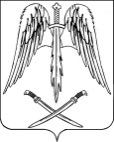 ПОСТАНОВЛЕНИЕАДМИНИСТРАЦИИ АРХАНГЕЛЬСКОГО СЕЛЬСКОГО ПОСЕЛЕНИЯТИХОРЕЦКОГО РАЙОНАот _________  		                                                                                      № __станица АрхангельскаяОб отмене особого противопожарного режима на территории Архангельского сельского поселения Тихорецкого района На основании Федеральных законов от 21 декабря 1994 года № 69-ФЗ «О пожарной безопасности», от 6 октября 2003 года № 131-ФЗ «Об общих принципах организации местного самоуправления в Российской Федерации», от 22 июля 2008 года № 123-ФЗ «Технический регламент о требованиях пожарной безопасности», постановления Правительства РФ от 25 апреля 2012°года № 390 «О противопожарном режиме», Закона Краснодарского края от 31марта 2000 года № 250-КЗ «О пожарной безопасности в Краснодарском крае, учитывая решение комиссии по предупреждению и ликвидации чрезвычайных ситуаций и обеспечению пожарной безопасности администрации муниципального образования Тихорецкий район от 18 октября 2019 года № 9.1, п о с т а н о в л я ю:1.Отменить особый противопожарный режим на территории Архангельского сельского поселения Тихорецкого района.2.Признать утратившим силу постановление администрации Архангельского сельского поселения Тихорецкого района от 24 июня 2019 года № 99 «О введении особого противопожарного режима на территории Архангельского сельского поселения Тихорецкого района».3.Обнародовать настоящее постановление в установленном порядке и разместить его на официальном сайте администрации Архангельского сельского поселения Тихорецкого района.4.Контроль за выполнением настоящего постановления оставляю за собой.5.Постановление вступает в силу со дня его обнародования. Глава Архангельского сельскогопоселения Тихорецкого района			                            Е.М. Абашкин